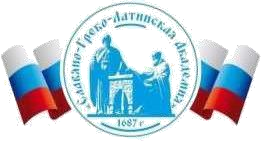 Автономная Некоммерческая Организация Высшего Образования«Славяно-Греко-Латинская Академия»Б2.О.01(У)ФОНД ОЦЕНОЧНЫХ СРЕДСТВ по учебной ознакомительной практике Введение1. Назначение: Фонд оценочных средств по учебной ознакомительной практике предназначен для контроля достижения обучающимися требуемых компетенций посредством оценивания полученных ими результатов обучения, соответствующих индикаторам достижения компетенций образовательной программы высшего образования «Управление бизнесом» по направлению подготовки 38.03.02 Менеджмент. ФОС является приложением к рабочей программе учебной ознакомительной практики. Разработчик: Харченко Н.П., доцент кафедры менеджмента. Проведена экспертиза ФОС.  Члены экспертной группы: Председатель: Панкратова О.В. – председатель УМК института экономики и управления.  Члены экспертной группы: Пучкова Е.Е. – член УМК института экономики и управления, и.о. замдиректора по учебной работе; Воронцова Г.В. − член УМК института экономики и управления, доцент кафедры менеджмента. Представитель организации-работодателя: Ларский Е.В. − главный менеджер по работе с ВУЗами и молодыми специалистами АО«КОНЦЕРН ЭНЕРГОМЕРА». Экспертное заключение:  фонд оценочных средств по учебной ознакомительной практике рекомендуется для оценки результатов обучения и уровня сформированности компетенций у обучающихся образовательной программы высшего образования «Управление бизнесом» по направлению подготовки 38.03.02 Менеджмент. Срок действия ФОС определяется сроком реализации образовательной программы. Перечень компетенций с указанием этапов их формирования в процессе освоения образовательной программыОписание показателей и критериев оценивания компетенции на различных этапах их формирования, описание шкал оцениванияОценочные средства по учебной ознакомительной практикеЗадания, позволяющие оценить знания, полученные на практикеЗадания, позволяющие оценить умения и навыки, полученные на практике4. Критерии оценивания компетенцийОценка «отлично» выставляется обучающемуся, если он на повышенном уровне овладел компетенциями УК-1, УК-2, УК-3, УК-4, УК-5, УК-6, УК-7, УК-8, УК-9, УК-10, УК-11, ОПК-1, ОПК-2, ОПК-5, ОПК-6; знает и может на практике применять основы экономических, организационных и управленческих теорий; умеет выявлять причинноследственные связи в деятельности объекта управления; владеет готовностью решать профессиональные задачи. Оценка «хорошо» выставляется обучающемуся, если он на базовом уровне овладел компетенциями УК-1, УК-2, УК-3, УК-4, УК-5, УК-6, УК-7, УК-8, УК-9, УК-10, УК-11, ОПК-1, ОПК-2, ОПК-5, ОПК-6; знает способы подготовки и защиты отчета по практике, осознает социальную значимость своей будущей профессии; умеет использовать современные информационные технологии и их применять для решения профессиональных задач; владеет навыками использования цифровых технологий в деятельности организации. Оценка «удовлетворительно» выставляется обучающемуся, если он частично овладел на базовом уровне компетенциями УК-1, УК-2, УК-3, УК-4, УК-5, УК-6, УК-7, УК-8, УК9, УК-10, УК-11, ОПК-1, ОПК-2, ОПК-5, ОПК-6; знает способы сбора, накопления, анализа, хранения и обработки информации; имеет навыки работы с современными интеллектуально-поисковыми системами; владеет навыками статистической обработки и интеллектуального анализа информации, необходимой для принятия обоснованных организационно-управленческих решений. Оценка «неудовлетворительно» выставляется обучающемуся, если он недостаточно (незначительно) овладел на базовом уровне компетенциями УК-1, УК-2, УК-3, УК-4, УК-5, УК-6, УК-7, УК-8, УК-9, УК-10, УК-11, ОПК-1, ОПК-2, ОПК-5, ОПК-6; затрудняется в постановке цели и задач практики, в формулировке особенностей профессиональной деятельности; допускает ошибки при подготовке личного плана работа и выборе инструментов самомотивации; ограничен в средствах оформления отчета по учебной ознакомительной практике в соответствии с предъявляемыми требованиями. 5. Описание шкалы оценивания Максимальная сумма баллов по учебной ознакомительной практике устанавливается в 100 баллов и переводится в оценку по 5-балльной системе в соответствии со шкалой:  Шкала соответствия рейтингового балла 5-балльной системе 6. Методические   материалы, определяющие процедуры оценивания знаний, умений, навыков и (или) опыта деятельности, характеризующих этапы формирования компетенцийПроцедура прохождения учебной ознакомительной практики включает в себя следующие этапы: подготовительный, основной, заключительный.  На каждом этапе практики осуществляется текущий контроль за процессом формирования компетенций.  Предлагаемые студенту задания позволяют проверить универсальные компетенции УК-1, УК-2, УК-3, УК-4, УК-5, УК-6, УК-7, УК-8, УК-9, УК-10, УК-11 и общепрофессиональные компетенции ОПК-1, ОПК-2, ОПК-5, ОПК-6. Задания предусматривают овладение компетенциями на разных уровнях: базовом и повышенном. При повышенном уровне студент проявляет самостоятельность в поиске и обработке информации. При прохождении практики необходимо: При проверке заданий оцениваются: применение теоретических знаний в решении конкретных задач;  качество выполнения отдельных видов деятельности обучаемого; последовательность и рациональность выполнения. При проверке отчетов оцениваются: уровень самостоятельности; уровень анализа и самоанализа в профессиональной деятельности; уровень выполнения заданий по направлению подготовки; содержание и соответствие оформления отчета, предъявляемым требованиям; соблюдение графика прохождения практики. При защите отчета оцениваются: качество выполнения и уровень защиты зачетного (индивидуального) задания; учитывается отзыв руководителя практики от организации; полные и точные ответы на вопросы членов комиссии; отношение к практике; отношение к профессии. СОГЛАСОВАНОДиректор Института _______________________,кандидат философских наук_______________________Одобрено:Решением Ученого Советаот «22» апреля 2022 г.протокол № 5УТВЕРЖДАЮРектор АНО ВО «СГЛА»_______________ Храмешин С.Н.Направление подготовки 38.03.02 Менеджмент Направленность (профиль)   Управление бизнесом Год начала обучения 2022 Форма обучения очная Реализуется в семестре 2 Объем занятий:  81 ч. 3 з.е. 	 2 семестр Продолжительность2 недели Зачет с оценкой2 семестрКод оцениваемой компетенцииЭтап формирования компетенции(в соответствии с заданием)Средства и технологии оценкиВид контроля, аттестация(текущий/промежуточный)Тип контроля(устный, письменный или с использованием технических средств)Наименование оценочного средстваУК-1, УК-2, УК-4, УК-8, ОПК-2,  ОПК-5 подготовительный  Инструктаж. Самостоятельная работа студента. Формирование соответствующей части отчета по практике. текущий устный Календарно- тематический план. Дневник прохождения практики. Отчет по практике. Зачетное (индивидуальное) задание. УК-3, УК-5, УК-6, УК-7, УК-9, УК-10, УК-11,  ОПК-1, ОПК-6 основной  Инструктаж. Самостоятельная работа студента. Формирование соответствующей части отчета по практике. текущий устный Календарно- тематический план. Дневник прохождения практики.Отчет по практике. Зачетное (индивидуальное) задание. УК-1, УК-2, УК-3, УК-4, УК-5, УК-6, УК-7, УК-8, УК-9, УК-10, УК-11, ОПК-1, ОПК-2, ОПК-5, ОПК-6 заключительный Инструктаж. Самостоятельная работа студента. Формирование соответствующей части отчета по практике. промежуточный письменный Календарно- тематический план. Дневник прохождения практики. Отчет по практике. Зачетное (индивидуальное) задание. УК-1, УК-2, УК-3, УК-4, УК-5, УК-6, УК-7, УК-8,УК-9, УК-10, УК-11, ОПК-1, ОПК-2, ОПК-5, ОПК-6 подготовительный, основной, заключительный Защита отчетностей по практике промежуточный письменный  Зачет с оценкой Уровни сформированности компетенци(ий), индикатора(ов)Уровни сформированности компетенци(ий), индикатора(ов)Уровни сформированности компетенци(ий), индикатора(ов)ДескрипторыДескрипторыДескрипторыДескрипторыДескрипторыДескрипторыДескрипторыДескрипторыДескрипторыДескрипторыДескрипторыДескрипторыУровни сформированности компетенци(ий), индикатора(ов)Уровни сформированности компетенци(ий), индикатора(ов)Уровни сформированности компетенци(ий), индикатора(ов)Минимальный уровень не достигнут (Неудовлетворительно) 2 балла Минимальный уровень не достигнут (Неудовлетворительно) 2 балла Минимальный уровень (удовлетворительно) 3 балла Минимальный уровень (удовлетворительно) 3 балла Минимальный уровень (удовлетворительно) 3 балла Средний уровень (хорошо) 4 балла Средний уровень (хорошо) 4 балла Средний уровень (хорошо) 4 балла Средний уровень (хорошо) 4 балла Средний уровень (хорошо) 4 балла Средний уровень (хорошо) 4 балла Высокий уровень (отлично) 5 баллов Уровни сформированности компетенци(ий), индикатора(ов)Уровни сформированности компетенци(ий), индикатора(ов)Уровни сформированности компетенци(ий), индикатора(ов)Компетенция:УК-1 способен осуществлять поиск, критический анализ и синтез информации, применять системный подход для решения поставленных задачКомпетенция:УК-1 способен осуществлять поиск, критический анализ и синтез информации, применять системный подход для решения поставленных задачКомпетенция:УК-1 способен осуществлять поиск, критический анализ и синтез информации, применять системный подход для решения поставленных задачКомпетенция:УК-1 способен осуществлять поиск, критический анализ и синтез информации, применять системный подход для решения поставленных задачКомпетенция:УК-1 способен осуществлять поиск, критический анализ и синтез информации, применять системный подход для решения поставленных задачКомпетенция:УК-1 способен осуществлять поиск, критический анализ и синтез информации, применять системный подход для решения поставленных задачКомпетенция:УК-1 способен осуществлять поиск, критический анализ и синтез информации, применять системный подход для решения поставленных задачКомпетенция:УК-1 способен осуществлять поиск, критический анализ и синтез информации, применять системный подход для решения поставленных задачКомпетенция:УК-1 способен осуществлять поиск, критический анализ и синтез информации, применять системный подход для решения поставленных задачКомпетенция:УК-1 способен осуществлять поиск, критический анализ и синтез информации, применять системный подход для решения поставленных задачКомпетенция:УК-1 способен осуществлять поиск, критический анализ и синтез информации, применять системный подход для решения поставленных задачКомпетенция:УК-1 способен осуществлять поиск, критический анализ и синтез информации, применять системный подход для решения поставленных задачРезультаты обучения по дисциплине: опираясь на результаты анализа поставленной задачи, способен осуществлять поиск необходимой информации. Индикатор:  ИД-1 УК-1  Результаты обучения по дисциплине: опираясь на результаты анализа поставленной задачи, способен осуществлять поиск необходимой информации. Индикатор:  ИД-1 УК-1  Результаты обучения по дисциплине: опираясь на результаты анализа поставленной задачи, способен осуществлять поиск необходимой информации. Индикатор:  ИД-1 УК-1  Результаты обучения по дисциплине: опираясь на результаты анализа поставленной задачи, способен осуществлять поиск необходимой информации. Индикатор:  ИД-1 УК-1   уровень знаний ниже минимальных требований,  имели место грубые ошибки  минимально допустимый уровень знаний, допущено много негрубых ошибок  минимально допустимый уровень знаний, допущено много негрубых ошибок  минимально допустимый уровень знаний, допущено много негрубых ошибок  уровень знаний в объеме, соответствующем программе подготовки, допущено несколько негрубых ошибок  уровень знаний в объеме, соответствующем программе подготовки, допущено несколько негрубых ошибок  уровень знаний в объеме, соответствующем программе подготовки, допущено несколько негрубых ошибок  уровень знаний в объеме, соответствующем программе подготовки, допущено несколько негрубых ошибок  уровень знаний в объеме, соответствующем программе подготовки, допущено несколько негрубых ошибок  уровень знаний в объеме, соответствующем программе подготовки, допущено несколько негрубых ошибок  уровень знаний в объеме, соответствующем программе подготовки, без ошибок  Компетенция:УК-2 способен определять круг задач в рамках поставленной цели и выбирать оптимальные способы их решения, исходя из действующих правовых норм, имеющихся ресурсов и ограниченийКомпетенция:УК-2 способен определять круг задач в рамках поставленной цели и выбирать оптимальные способы их решения, исходя из действующих правовых норм, имеющихся ресурсов и ограниченийКомпетенция:УК-2 способен определять круг задач в рамках поставленной цели и выбирать оптимальные способы их решения, исходя из действующих правовых норм, имеющихся ресурсов и ограниченийКомпетенция:УК-2 способен определять круг задач в рамках поставленной цели и выбирать оптимальные способы их решения, исходя из действующих правовых норм, имеющихся ресурсов и ограниченийКомпетенция:УК-2 способен определять круг задач в рамках поставленной цели и выбирать оптимальные способы их решения, исходя из действующих правовых норм, имеющихся ресурсов и ограниченийКомпетенция:УК-2 способен определять круг задач в рамках поставленной цели и выбирать оптимальные способы их решения, исходя из действующих правовых норм, имеющихся ресурсов и ограниченийКомпетенция:УК-2 способен определять круг задач в рамках поставленной цели и выбирать оптимальные способы их решения, исходя из действующих правовых норм, имеющихся ресурсов и ограниченийКомпетенция:УК-2 способен определять круг задач в рамках поставленной цели и выбирать оптимальные способы их решения, исходя из действующих правовых норм, имеющихся ресурсов и ограниченийКомпетенция:УК-2 способен определять круг задач в рамках поставленной цели и выбирать оптимальные способы их решения, исходя из действующих правовых норм, имеющихся ресурсов и ограниченийКомпетенция:УК-2 способен определять круг задач в рамках поставленной цели и выбирать оптимальные способы их решения, исходя из действующих правовых норм, имеющихся ресурсов и ограниченийКомпетенция:УК-2 способен определять круг задач в рамках поставленной цели и выбирать оптимальные способы их решения, исходя из действующих правовых норм, имеющихся ресурсов и ограниченийКомпетенция:УК-2 способен определять круг задач в рамках поставленной цели и выбирать оптимальные способы их решения, исходя из действующих правовых норм, имеющихся ресурсов и ограниченийКомпетенция:УК-2 способен определять круг задач в рамках поставленной цели и выбирать оптимальные способы их решения, исходя из действующих правовых норм, имеющихся ресурсов и ограниченийКомпетенция:УК-2 способен определять круг задач в рамках поставленной цели и выбирать оптимальные способы их решения, исходя из действующих правовых норм, имеющихся ресурсов и ограниченийКомпетенция:УК-2 способен определять круг задач в рамках поставленной цели и выбирать оптимальные способы их решения, исходя из действующих правовых норм, имеющихся ресурсов и ограниченийРезультаты обучения по дисциплине: для осуществления профессиональной деятельности применяет необходимые действующие правовые нормы, определяет имеющиеся ресурсы и ограничения в рамках поставленных задач. Индикатор: ИД-4 УК-2   ошибочно применяет действующие  правовые нормы,  необходимые для осуществления  профессиональной деятельности ошибочно применяет действующие  правовые нормы,  необходимые для осуществления  профессиональной деятельности ошибочно применяет действующие  правовые нормы,  необходимые для осуществления  профессиональной деятельности ошибочно применяет действующие  правовые нормы,  необходимые для осуществления  профессиональной деятельности ошибочно применяет действующие  правовые нормы,  необходимые для осуществления  профессиональной деятельностифрагментарно верно применяет действующие  правовые нормы, необходимые для осуществления  профессиональной деятельностифрагментарно верно применяет действующие  правовые нормы, необходимые для осуществления  профессиональной деятельностифрагментарно верно применяет действующие  правовые нормы, необходимые для осуществления  профессиональной деятельностис негрубыми ошибками применяет действующие  правовые нормы, необходимые для  осуществления профессиональной деятельности с негрубыми ошибками применяет действующие  правовые нормы, необходимые для  осуществления профессиональной деятельности с негрубыми ошибками применяет действующие  правовые нормы, необходимые для  осуществления профессиональной деятельности продемонстрированы все знания о применении необходимых для осуществления профессиональной деятельности действующих правовых норм, об определении имеющихся ресурсов и ограничений в рамках поставленных задач продемонстрированы все знания о применении необходимых для осуществления профессиональной деятельности действующих правовых норм, об определении имеющихся ресурсов и ограничений в рамках поставленных задач продемонстрированы все знания о применении необходимых для осуществления профессиональной деятельности действующих правовых норм, об определении имеющихся ресурсов и ограничений в рамках поставленных задач Компетенция:УК-3 способен осуществлять социальное взаимодействие и реализовывать свою роль в командеКомпетенция:УК-3 способен осуществлять социальное взаимодействие и реализовывать свою роль в командеКомпетенция:УК-3 способен осуществлять социальное взаимодействие и реализовывать свою роль в командеКомпетенция:УК-3 способен осуществлять социальное взаимодействие и реализовывать свою роль в командеКомпетенция:УК-3 способен осуществлять социальное взаимодействие и реализовывать свою роль в командеКомпетенция:УК-3 способен осуществлять социальное взаимодействие и реализовывать свою роль в командеКомпетенция:УК-3 способен осуществлять социальное взаимодействие и реализовывать свою роль в командеКомпетенция:УК-3 способен осуществлять социальное взаимодействие и реализовывать свою роль в командеКомпетенция:УК-3 способен осуществлять социальное взаимодействие и реализовывать свою роль в командеКомпетенция:УК-3 способен осуществлять социальное взаимодействие и реализовывать свою роль в командеКомпетенция:УК-3 способен осуществлять социальное взаимодействие и реализовывать свою роль в командеКомпетенция:УК-3 способен осуществлять социальное взаимодействие и реализовывать свою роль в командеКомпетенция:УК-3 способен осуществлять социальное взаимодействие и реализовывать свою роль в командеКомпетенция:УК-3 способен осуществлять социальное взаимодействие и реализовывать свою роль в командеКомпетенция:УК-3 способен осуществлять социальное взаимодействие и реализовывать свою роль в командеРезультаты 	обучения по дисциплине: основываясь на  особенностях межличностных и групповых коммуникаций, способен выбирать коммуникативно  приемлемые стиль и средства взаимодействия в общении. Индикатор: ИД-1 УК-3   профанированное  понимания межличностных и групповых  коммуникаций  профанированное  понимания межличностных и групповых  коммуникаций  профанированное  понимания межличностных и групповых  коммуникаций  профанированное  понимания межличностных и групповых  коммуникаций  профанированное  понимания межличностных и групповых  коммуникаций в целом успешное, но не систематическое понимание межличностных и групповых коммуникаций в целом успешное, но не систематическое понимание межличностных и групповых коммуникаций в целом успешное, но не систематическое понимание межличностных и групповых коммуникаций с негрубыми ошибками понимает основные аспекты межличностных и групповых коммуникаций с негрубыми ошибками понимает основные аспекты межличностных и групповых коммуникаций с негрубыми ошибками понимает основные аспекты межличностных и групповых коммуникаций на высоком уровне осуществляет межличностные и групповые коммуникации на высоком уровне осуществляет межличностные и групповые коммуникации на высоком уровне осуществляет межличностные и групповые коммуникации Компетенция:УК-4 способен осуществлять деловую коммуникацию в устной и письменной формах на государственном языке Российской Федерации и иностранном (ых) языке (ах)Компетенция:УК-4 способен осуществлять деловую коммуникацию в устной и письменной формах на государственном языке Российской Федерации и иностранном (ых) языке (ах)Компетенция:УК-4 способен осуществлять деловую коммуникацию в устной и письменной формах на государственном языке Российской Федерации и иностранном (ых) языке (ах)Компетенция:УК-4 способен осуществлять деловую коммуникацию в устной и письменной формах на государственном языке Российской Федерации и иностранном (ых) языке (ах)Компетенция:УК-4 способен осуществлять деловую коммуникацию в устной и письменной формах на государственном языке Российской Федерации и иностранном (ых) языке (ах)Компетенция:УК-4 способен осуществлять деловую коммуникацию в устной и письменной формах на государственном языке Российской Федерации и иностранном (ых) языке (ах)Компетенция:УК-4 способен осуществлять деловую коммуникацию в устной и письменной формах на государственном языке Российской Федерации и иностранном (ых) языке (ах)Компетенция:УК-4 способен осуществлять деловую коммуникацию в устной и письменной формах на государственном языке Российской Федерации и иностранном (ых) языке (ах)Компетенция:УК-4 способен осуществлять деловую коммуникацию в устной и письменной формах на государственном языке Российской Федерации и иностранном (ых) языке (ах)Компетенция:УК-4 способен осуществлять деловую коммуникацию в устной и письменной формах на государственном языке Российской Федерации и иностранном (ых) языке (ах)Компетенция:УК-4 способен осуществлять деловую коммуникацию в устной и письменной формах на государственном языке Российской Федерации и иностранном (ых) языке (ах)Компетенция:УК-4 способен осуществлять деловую коммуникацию в устной и письменной формах на государственном языке Российской Федерации и иностранном (ых) языке (ах)Компетенция:УК-4 способен осуществлять деловую коммуникацию в устной и письменной формах на государственном языке Российской Федерации и иностранном (ых) языке (ах)Компетенция:УК-4 способен осуществлять деловую коммуникацию в устной и письменной формах на государственном языке Российской Федерации и иностранном (ых) языке (ах)Компетенция:УК-4 способен осуществлять деловую коммуникацию в устной и письменной формах на государственном языке Российской Федерации и иностранном (ых) языке (ах)Результаты 	обучения по дисциплине: основываясь на особенностях межличностных и групповых коммуникаций, способен выбирать на государственном языке РФ и иностранном(-ых) языках коммуникативно приемлемые стиль и средства взаимодействия в деловом общении. Индикатор: ИД-1 УК-4   ошибочно выбирает коммуникативно приемлемые  стиль и средства взаимодействия в общении на  государственном языке РФ  ошибочно выбирает коммуникативно приемлемые  стиль и средства взаимодействия в общении на  государственном языке РФ  ошибочно выбирает коммуникативно приемлемые  стиль и средства взаимодействия в общении на  государственном языке РФ  ошибочно выбирает коммуникативно приемлемые  стиль и средства взаимодействия в общении на  государственном языке РФ  ошибочно выбирает коммуникативно приемлемые  стиль и средства взаимодействия в общении на  государственном языке РФ в целом успешное, но не систематическое умение выбирать на государственном языке РФ коммуникативно приемлемые стиль и средства взаимодействия в общении в целом успешное, но не систематическое умение выбирать на государственном языке РФ коммуникативно приемлемые стиль и средства взаимодействия в общении в целом успешное, но не систематическое умение выбирать на государственном языке РФ коммуникативно приемлемые стиль и средства взаимодействия в общении сформированные, но содержащие отдельные пробелы  в знаниях о выборе коммуникативно приемлемых стиля и средства взаимодействия в общении на государственном языке РФсформированные, но содержащие отдельные пробелы  в знаниях о выборе коммуникативно приемлемых стиля и средства взаимодействия в общении на государственном языке РФсформированные, но содержащие отдельные пробелы  в знаниях о выборе коммуникативно приемлемых стиля и средства взаимодействия в общении на государственном языке РФна профессиональном уровне выбирает на государственном языке РФ и иностранном(-ых) языках коммуникативно приемлемые стиль и средства взаимодействия в общении на профессиональном уровне выбирает на государственном языке РФ и иностранном(-ых) языках коммуникативно приемлемые стиль и средства взаимодействия в общении на профессиональном уровне выбирает на государственном языке РФ и иностранном(-ых) языках коммуникативно приемлемые стиль и средства взаимодействия в общении Компетенция: УК-5 способен воспринимать межкультурное разнообразие общества в социально-историческом, этическом и философском контекстахКомпетенция: УК-5 способен воспринимать межкультурное разнообразие общества в социально-историческом, этическом и философском контекстахКомпетенция: УК-5 способен воспринимать межкультурное разнообразие общества в социально-историческом, этическом и философском контекстахКомпетенция: УК-5 способен воспринимать межкультурное разнообразие общества в социально-историческом, этическом и философском контекстахКомпетенция: УК-5 способен воспринимать межкультурное разнообразие общества в социально-историческом, этическом и философском контекстахКомпетенция: УК-5 способен воспринимать межкультурное разнообразие общества в социально-историческом, этическом и философском контекстахКомпетенция: УК-5 способен воспринимать межкультурное разнообразие общества в социально-историческом, этическом и философском контекстахКомпетенция: УК-5 способен воспринимать межкультурное разнообразие общества в социально-историческом, этическом и философском контекстахКомпетенция: УК-5 способен воспринимать межкультурное разнообразие общества в социально-историческом, этическом и философском контекстахКомпетенция: УК-5 способен воспринимать межкультурное разнообразие общества в социально-историческом, этическом и философском контекстахКомпетенция: УК-5 способен воспринимать межкультурное разнообразие общества в социально-историческом, этическом и философском контекстахКомпетенция: УК-5 способен воспринимать межкультурное разнообразие общества в социально-историческом, этическом и философском контекстахКомпетенция: УК-5 способен воспринимать межкультурное разнообразие общества в социально-историческом, этическом и философском контекстахКомпетенция: УК-5 способен воспринимать межкультурное разнообразие общества в социально-историческом, этическом и философском контекстахКомпетенция: УК-5 способен воспринимать межкультурное разнообразие общества в социально-историческом, этическом и философском контекстахРезультаты обучения по дисциплине: имея базовые представления о межкультурном разнообразии общества в социально-историческом, этическом и философском контекстах, выстраивает и реализует персональную траекторию непрерывного образования и саморазвития. Индикатор:ИД-1 УК-5   имеет неверные представления о межкультурном разнообразии  общества   имеет неверные представления о межкультурном разнообразии  общества   имеет неверные представления о межкультурном разнообразии  общества   имеет неверные представления о межкультурном разнообразии  общества   имеет неверные представления о межкультурном разнообразии  общества   имеет неверные представления о межкультурном разнообразии  общества  на удовлетворительном уровне представления о межкультурном разнообразии общества в социальноисторическом, этическом и философском контекстах на удовлетворительном уровне представления о межкультурном разнообразии общества в социальноисторическом, этическом и философском контекстах на удовлетворительном уровне представления о межкультурном разнообразии общества в социальноисторическом, этическом и философском контекстах с негрубыми ошибками имеет представления о межкультурном разнообразии общества в социально-историческом, этическом и философском контекстах с негрубыми ошибками имеет представления о межкультурном разнообразии общества в социально-историческом, этическом и философском контекстах с негрубыми ошибками имеет представления о межкультурном разнообразии общества в социально-историческом, этическом и философском контекстах на качественно-высоком уровне имеет представления о межкультурном разнообразии общества в социальноисторическом, этическом и философском контекстах  на качественно-высоком уровне имеет представления о межкультурном разнообразии общества в социальноисторическом, этическом и философском контекстах  Компетенция:УК-6 способен управлять своим временем, выстраивать и реализовывать траекторию саморазвития на основе принципов образования в течение всей жизниКомпетенция:УК-6 способен управлять своим временем, выстраивать и реализовывать траекторию саморазвития на основе принципов образования в течение всей жизниКомпетенция:УК-6 способен управлять своим временем, выстраивать и реализовывать траекторию саморазвития на основе принципов образования в течение всей жизниКомпетенция:УК-6 способен управлять своим временем, выстраивать и реализовывать траекторию саморазвития на основе принципов образования в течение всей жизниКомпетенция:УК-6 способен управлять своим временем, выстраивать и реализовывать траекторию саморазвития на основе принципов образования в течение всей жизниКомпетенция:УК-6 способен управлять своим временем, выстраивать и реализовывать траекторию саморазвития на основе принципов образования в течение всей жизниКомпетенция:УК-6 способен управлять своим временем, выстраивать и реализовывать траекторию саморазвития на основе принципов образования в течение всей жизниКомпетенция:УК-6 способен управлять своим временем, выстраивать и реализовывать траекторию саморазвития на основе принципов образования в течение всей жизниКомпетенция:УК-6 способен управлять своим временем, выстраивать и реализовывать траекторию саморазвития на основе принципов образования в течение всей жизниКомпетенция:УК-6 способен управлять своим временем, выстраивать и реализовывать траекторию саморазвития на основе принципов образования в течение всей жизниКомпетенция:УК-6 способен управлять своим временем, выстраивать и реализовывать траекторию саморазвития на основе принципов образования в течение всей жизниКомпетенция:УК-6 способен управлять своим временем, выстраивать и реализовывать траекторию саморазвития на основе принципов образования в течение всей жизниКомпетенция:УК-6 способен управлять своим временем, выстраивать и реализовывать траекторию саморазвития на основе принципов образования в течение всей жизниКомпетенция:УК-6 способен управлять своим временем, выстраивать и реализовывать траекторию саморазвития на основе принципов образования в течение всей жизниКомпетенция:УК-6 способен управлять своим временем, выстраивать и реализовывать траекторию саморазвития на основе принципов образования в течение всей жизниРезультаты 	обучения по дисциплине: применяя основы физической культуры, выбирает здоровьесберегающие технологии для поддержания должного уровня физической подготовленности с учетом физиологических особенностей организма и условий реализации социальной и профессиональной деятельности. Индикатор:ИД-2 УК-6   ошибочно выстраивает персональную траекторию  непрерывного образования и  саморазвития  ошибочно выстраивает персональную траекторию  непрерывного образования и  саморазвития  ошибочно выстраивает персональную траекторию  непрерывного образования и  саморазвития  ошибочно выстраивает персональную траекторию  непрерывного образования и  саморазвития  ошибочно выстраивает персональную траекторию  непрерывного образования и  саморазвития  ошибочно выстраивает персональную траекторию  непрерывного образования и  саморазвития имеет общие, не структурированные знания о персональной траектории непрерывного образования  имеет общие, не структурированные знания о персональной траектории непрерывного образования  имеет общие, не структурированные знания о персональной траектории непрерывного образования  в целом успешно выстраивает и реализует персональную траекторию непрерывного образования и саморазвития на его основе в целом успешно выстраивает и реализует персональную траекторию непрерывного образования и саморазвития на его основе в целом успешно выстраивает и реализует персональную траекторию непрерывного образования и саморазвития на его основе сформированные и систематические навыки выстраивания персональной траектории непрерывного образования и саморазвития на его основе сформированные и систематические навыки выстраивания персональной траектории непрерывного образования и саморазвития на его основе Компетенция:УК-7 способен поддерживать должный уровень физической подготовленности для обеспечения полноценной социальной и профессиональной деятельностиКомпетенция:УК-7 способен поддерживать должный уровень физической подготовленности для обеспечения полноценной социальной и профессиональной деятельностиКомпетенция:УК-7 способен поддерживать должный уровень физической подготовленности для обеспечения полноценной социальной и профессиональной деятельностиКомпетенция:УК-7 способен поддерживать должный уровень физической подготовленности для обеспечения полноценной социальной и профессиональной деятельностиКомпетенция:УК-7 способен поддерживать должный уровень физической подготовленности для обеспечения полноценной социальной и профессиональной деятельностиКомпетенция:УК-7 способен поддерживать должный уровень физической подготовленности для обеспечения полноценной социальной и профессиональной деятельностиКомпетенция:УК-7 способен поддерживать должный уровень физической подготовленности для обеспечения полноценной социальной и профессиональной деятельностиКомпетенция:УК-7 способен поддерживать должный уровень физической подготовленности для обеспечения полноценной социальной и профессиональной деятельностиКомпетенция:УК-7 способен поддерживать должный уровень физической подготовленности для обеспечения полноценной социальной и профессиональной деятельностиКомпетенция:УК-7 способен поддерживать должный уровень физической подготовленности для обеспечения полноценной социальной и профессиональной деятельностиКомпетенция:УК-7 способен поддерживать должный уровень физической подготовленности для обеспечения полноценной социальной и профессиональной деятельностиКомпетенция:УК-7 способен поддерживать должный уровень физической подготовленности для обеспечения полноценной социальной и профессиональной деятельностиКомпетенция:УК-7 способен поддерживать должный уровень физической подготовленности для обеспечения полноценной социальной и профессиональной деятельностиКомпетенция:УК-7 способен поддерживать должный уровень физической подготовленности для обеспечения полноценной социальной и профессиональной деятельностиКомпетенция:УК-7 способен поддерживать должный уровень физической подготовленности для обеспечения полноценной социальной и профессиональной деятельностиРезультаты 	обучения по дисциплине: применяя основы физической культуры, выбирает здоровьесберегающие технологии 	для поддержания должного уровня физической подготовленности с учетом физиологических особенностей организма и условий реализации социальной и профессиональной деятельности. Индикатор:ИД-1 УК-7   профанированные  знания основы физической культуры с  учетом физиологических  особенностей организма и условий реализации социальной и профессиональной  деятельности  профанированные  знания основы физической культуры с  учетом физиологических  особенностей организма и условий реализации социальной и профессиональной  деятельности  профанированные  знания основы физической культуры с  учетом физиологических  особенностей организма и условий реализации социальной и профессиональной  деятельности  профанированные  знания основы физической культуры с  учетом физиологических  особенностей организма и условий реализации социальной и профессиональной  деятельности  профанированные  знания основы физической культуры с  учетом физиологических  особенностей организма и условий реализации социальной и профессиональной  деятельности  профанированные  знания основы физической культуры с  учетом физиологических  особенностей организма и условий реализации социальной и профессиональной  деятельности содержит нарушения в знаниях основ физической культуры, выборе здоровьесберегающих технологий для поддержания должного уровня физической подготовленности с учетом физиологических особенностей организма и условий реализации социальной и профессиональной деятельностисодержит нарушения в знаниях основ физической культуры, выборе здоровьесберегающих технологий для поддержания должного уровня физической подготовленности с учетом физиологических особенностей организма и условий реализации социальной и профессиональной деятельностисодержит нарушения в знаниях основ физической культуры, выборе здоровьесберегающих технологий для поддержания должного уровня физической подготовленности с учетом физиологических особенностей организма и условий реализации социальной и профессиональной деятельностисодержит нарушения в знаниях основ физической культуры, выборе здоровьесберегающих технологий для поддержания должного уровня физической подготовленности с учетом физиологических особенностей организма и условий реализации социальной и профессиональной деятельностив целом успешное выбирает здоровьесберегающие технологии для поддержания должного уровня физической подготовленности с учетом физиологических особенностей организма и условий реализации социальной и профессиональной деятельности на качественно-высоком уровне выбирает здоровьесберегающие технологии для поддержания должного уровня физической подготовленности с учетом физиологических особенностей организма и условий реализации социальной и профессиональной деятельности  на качественно-высоком уровне выбирает здоровьесберегающие технологии для поддержания должного уровня физической подготовленности с учетом физиологических особенностей организма и условий реализации социальной и профессиональной деятельности  на качественно-высоком уровне выбирает здоровьесберегающие технологии для поддержания должного уровня физической подготовленности с учетом физиологических особенностей организма и условий реализации социальной и профессиональной деятельности  Компетенция:УК-8 способен создавать и поддерживать в повседневной жизни и в профессиональной деятельности безопасные условияжизнедеятельности для сохранения природной среды, обеспечения устойчивого развития общества, в том числе при угрозе и возникновении чрезвычайных ситуаций и военных конфликтовКомпетенция:УК-8 способен создавать и поддерживать в повседневной жизни и в профессиональной деятельности безопасные условияжизнедеятельности для сохранения природной среды, обеспечения устойчивого развития общества, в том числе при угрозе и возникновении чрезвычайных ситуаций и военных конфликтовКомпетенция:УК-8 способен создавать и поддерживать в повседневной жизни и в профессиональной деятельности безопасные условияжизнедеятельности для сохранения природной среды, обеспечения устойчивого развития общества, в том числе при угрозе и возникновении чрезвычайных ситуаций и военных конфликтовКомпетенция:УК-8 способен создавать и поддерживать в повседневной жизни и в профессиональной деятельности безопасные условияжизнедеятельности для сохранения природной среды, обеспечения устойчивого развития общества, в том числе при угрозе и возникновении чрезвычайных ситуаций и военных конфликтовКомпетенция:УК-8 способен создавать и поддерживать в повседневной жизни и в профессиональной деятельности безопасные условияжизнедеятельности для сохранения природной среды, обеспечения устойчивого развития общества, в том числе при угрозе и возникновении чрезвычайных ситуаций и военных конфликтовКомпетенция:УК-8 способен создавать и поддерживать в повседневной жизни и в профессиональной деятельности безопасные условияжизнедеятельности для сохранения природной среды, обеспечения устойчивого развития общества, в том числе при угрозе и возникновении чрезвычайных ситуаций и военных конфликтовКомпетенция:УК-8 способен создавать и поддерживать в повседневной жизни и в профессиональной деятельности безопасные условияжизнедеятельности для сохранения природной среды, обеспечения устойчивого развития общества, в том числе при угрозе и возникновении чрезвычайных ситуаций и военных конфликтовКомпетенция:УК-8 способен создавать и поддерживать в повседневной жизни и в профессиональной деятельности безопасные условияжизнедеятельности для сохранения природной среды, обеспечения устойчивого развития общества, в том числе при угрозе и возникновении чрезвычайных ситуаций и военных конфликтовКомпетенция:УК-8 способен создавать и поддерживать в повседневной жизни и в профессиональной деятельности безопасные условияжизнедеятельности для сохранения природной среды, обеспечения устойчивого развития общества, в том числе при угрозе и возникновении чрезвычайных ситуаций и военных конфликтовКомпетенция:УК-8 способен создавать и поддерживать в повседневной жизни и в профессиональной деятельности безопасные условияжизнедеятельности для сохранения природной среды, обеспечения устойчивого развития общества, в том числе при угрозе и возникновении чрезвычайных ситуаций и военных конфликтовКомпетенция:УК-8 способен создавать и поддерживать в повседневной жизни и в профессиональной деятельности безопасные условияжизнедеятельности для сохранения природной среды, обеспечения устойчивого развития общества, в том числе при угрозе и возникновении чрезвычайных ситуаций и военных конфликтовКомпетенция:УК-8 способен создавать и поддерживать в повседневной жизни и в профессиональной деятельности безопасные условияжизнедеятельности для сохранения природной среды, обеспечения устойчивого развития общества, в том числе при угрозе и возникновении чрезвычайных ситуаций и военных конфликтовКомпетенция:УК-8 способен создавать и поддерживать в повседневной жизни и в профессиональной деятельности безопасные условияжизнедеятельности для сохранения природной среды, обеспечения устойчивого развития общества, в том числе при угрозе и возникновении чрезвычайных ситуаций и военных конфликтовКомпетенция:УК-8 способен создавать и поддерживать в повседневной жизни и в профессиональной деятельности безопасные условияжизнедеятельности для сохранения природной среды, обеспечения устойчивого развития общества, в том числе при угрозе и возникновении чрезвычайных ситуаций и военных конфликтовКомпетенция:УК-8 способен создавать и поддерживать в повседневной жизни и в профессиональной деятельности безопасные условияжизнедеятельности для сохранения природной среды, обеспечения устойчивого развития общества, в том числе при угрозе и возникновении чрезвычайных ситуаций и военных конфликтовРезультаты 	обучения по дисциплине: соблюдая в повседневной жизни и в профессиональной деятельности безопасные условия жизнедеятельности для сохранения природной среды, способствует устойчивому развитию общества. Индикатор:ИД-1 УК-8   игнорирует в повседневной жизни и в профессиональной  деятельности безопасные  условия жизнедеятельности для сохранения природной среды  игнорирует в повседневной жизни и в профессиональной  деятельности безопасные  условия жизнедеятельности для сохранения природной среды  игнорирует в повседневной жизни и в профессиональной  деятельности безопасные  условия жизнедеятельности для сохранения природной среды  игнорирует в повседневной жизни и в профессиональной  деятельности безопасные  условия жизнедеятельности для сохранения природной среды  игнорирует в повседневной жизни и в профессиональной  деятельности безопасные  условия жизнедеятельности для сохранения природной среды  игнорирует в повседневной жизни и в профессиональной  деятельности безопасные  условия жизнедеятельности для сохранения природной среды способность на удовлетворительном уровне соблюдать в повседневной жизни и в профессиональной деятельности безопасные условия жизнедеятельности для сохранения природной среды способность на удовлетворительном уровне соблюдать в повседневной жизни и в профессиональной деятельности безопасные условия жизнедеятельности для сохранения природной среды способность на удовлетворительном уровне соблюдать в повседневной жизни и в профессиональной деятельности безопасные условия жизнедеятельности для сохранения природной среды способность на удовлетворительном уровне соблюдать в повседневной жизни и в профессиональной деятельности безопасные условия жизнедеятельности для сохранения природной среды в целом успешное, но содержащее отдельные недочеты умение соблюдать в повседневной жизни и в профессиональной деятельности безопасные условия жизнедеятельности для сохранения природной среды сформированные навыки соблюдения в повседневной жизни и в профессиональной деятельности безопасные условия жизнедеятельности для сохранения природной среды, обеспечения устойчивого развития общества, в том числе при угрозе и возникновении чрезвычайных ситуаций и военных конфликтов сформированные навыки соблюдения в повседневной жизни и в профессиональной деятельности безопасные условия жизнедеятельности для сохранения природной среды, обеспечения устойчивого развития общества, в том числе при угрозе и возникновении чрезвычайных ситуаций и военных конфликтов сформированные навыки соблюдения в повседневной жизни и в профессиональной деятельности безопасные условия жизнедеятельности для сохранения природной среды, обеспечения устойчивого развития общества, в том числе при угрозе и возникновении чрезвычайных ситуаций и военных конфликтов Компетенция: УК-9 способен использовать базовые дефектологические знания в социальной и профессиональной сферахКомпетенция: УК-9 способен использовать базовые дефектологические знания в социальной и профессиональной сферахКомпетенция: УК-9 способен использовать базовые дефектологические знания в социальной и профессиональной сферахКомпетенция: УК-9 способен использовать базовые дефектологические знания в социальной и профессиональной сферахКомпетенция: УК-9 способен использовать базовые дефектологические знания в социальной и профессиональной сферахКомпетенция: УК-9 способен использовать базовые дефектологические знания в социальной и профессиональной сферахКомпетенция: УК-9 способен использовать базовые дефектологические знания в социальной и профессиональной сферахКомпетенция: УК-9 способен использовать базовые дефектологические знания в социальной и профессиональной сферахКомпетенция: УК-9 способен использовать базовые дефектологические знания в социальной и профессиональной сферахКомпетенция: УК-9 способен использовать базовые дефектологические знания в социальной и профессиональной сферахКомпетенция: УК-9 способен использовать базовые дефектологические знания в социальной и профессиональной сферахКомпетенция: УК-9 способен использовать базовые дефектологические знания в социальной и профессиональной сферахКомпетенция: УК-9 способен использовать базовые дефектологические знания в социальной и профессиональной сферахКомпетенция: УК-9 способен использовать базовые дефектологические знания в социальной и профессиональной сферахКомпетенция: УК-9 способен использовать базовые дефектологические знания в социальной и профессиональной сферахРезультаты обучения по дисциплине: принимает сущность инвалидности и терпимо относится к человеческому разнообразию. Индикатор:ИД-1 УК-9   профанировано   принимает сущность инвалидности  профанировано   принимает сущность инвалидности  профанировано   принимает сущность инвалидности  профанировано   принимает сущность инвалидности  профанировано   принимает сущность инвалидности  профанировано   принимает сущность инвалидности способность на удовлетворительном уровне принимать сущность инвалидности и терпимо относиться к человеческому разнообразию способность на удовлетворительном уровне принимать сущность инвалидности и терпимо относиться к человеческому разнообразию способность на удовлетворительном уровне принимать сущность инвалидности и терпимо относиться к человеческому разнообразию способность на удовлетворительном уровне принимать сущность инвалидности и терпимо относиться к человеческому разнообразию сформированные, но содержащие отдельные пробелы  в принятии сущности инвалидности и терпимого отношения к человеческому разнообразию сформированные навыки принятия сущности инвалидности и терпимого отношения к человеческому разнообразию сформированные навыки принятия сущности инвалидности и терпимого отношения к человеческому разнообразию сформированные навыки принятия сущности инвалидности и терпимого отношения к человеческому разнообразию Компетенция:УК-10 способен принимать обоснованные экономические решения в различных областях жизнедеятельностиКомпетенция:УК-10 способен принимать обоснованные экономические решения в различных областях жизнедеятельностиКомпетенция:УК-10 способен принимать обоснованные экономические решения в различных областях жизнедеятельностиКомпетенция:УК-10 способен принимать обоснованные экономические решения в различных областях жизнедеятельностиКомпетенция:УК-10 способен принимать обоснованные экономические решения в различных областях жизнедеятельностиКомпетенция:УК-10 способен принимать обоснованные экономические решения в различных областях жизнедеятельностиКомпетенция:УК-10 способен принимать обоснованные экономические решения в различных областях жизнедеятельностиКомпетенция:УК-10 способен принимать обоснованные экономические решения в различных областях жизнедеятельностиКомпетенция:УК-10 способен принимать обоснованные экономические решения в различных областях жизнедеятельностиКомпетенция:УК-10 способен принимать обоснованные экономические решения в различных областях жизнедеятельностиКомпетенция:УК-10 способен принимать обоснованные экономические решения в различных областях жизнедеятельностиКомпетенция:УК-10 способен принимать обоснованные экономические решения в различных областях жизнедеятельностиКомпетенция:УК-10 способен принимать обоснованные экономические решения в различных областях жизнедеятельностиКомпетенция:УК-10 способен принимать обоснованные экономические решения в различных областях жизнедеятельностиКомпетенция:УК-10 способен принимать обоснованные экономические решения в различных областях жизнедеятельностиРезультаты обучения по дисциплине: на основе базовых знаний о принципах функционирования экономики понимает законы экономического развития, а также цели и формы участия государства в экономике. Индикатор:ИД-1 УК-10   нарушение логической последовательности принципов функционирования экономики и экономического развития  нарушение логической последовательности принципов функционирования экономики и экономического развития  нарушение логической последовательности принципов функционирования экономики и экономического развития  нарушение логической последовательности принципов функционирования экономики и экономического развития  нарушение логической последовательности принципов функционирования экономики и экономического развития  нарушение логической последовательности принципов функционирования экономики и экономического развития способность на удовлетворительном уровне  понимать базовые принципы функционирования экономики и экономического развития, цели и формы участия государства в экономике способность на удовлетворительном уровне  понимать базовые принципы функционирования экономики и экономического развития, цели и формы участия государства в экономике способность на удовлетворительном уровне  понимать базовые принципы функционирования экономики и экономического развития, цели и формы участия государства в экономике способность на удовлетворительном уровне  понимать базовые принципы функционирования экономики и экономического развития, цели и формы участия государства в экономике сформированные, но сформированные знания о содержащие отдельные базовых принципах пробелы  в знаниях о функционирования экономики и принципах экономического развития, целях функционирования и формах участия государства в экономики и экономического экономике развития, целях и формах участия государства в экономике сформированные, но сформированные знания о содержащие отдельные базовых принципах пробелы  в знаниях о функционирования экономики и принципах экономического развития, целях функционирования и формах участия государства в экономики и экономического экономике развития, целях и формах участия государства в экономике сформированные, но сформированные знания о содержащие отдельные базовых принципах пробелы  в знаниях о функционирования экономики и принципах экономического развития, целях функционирования и формах участия государства в экономики и экономического экономике развития, целях и формах участия государства в экономике сформированные, но сформированные знания о содержащие отдельные базовых принципах пробелы  в знаниях о функционирования экономики и принципах экономического развития, целях функционирования и формах участия государства в экономики и экономического экономике развития, целях и формах участия государства в экономике Компетенция: УК-11 Способен формировать нетерпимое отношение к проявлениям экстремизма, терроризма, коррупционному поведению и противодействовать им в профессиональной деятельностиКомпетенция: УК-11 Способен формировать нетерпимое отношение к проявлениям экстремизма, терроризма, коррупционному поведению и противодействовать им в профессиональной деятельностиКомпетенция: УК-11 Способен формировать нетерпимое отношение к проявлениям экстремизма, терроризма, коррупционному поведению и противодействовать им в профессиональной деятельностиКомпетенция: УК-11 Способен формировать нетерпимое отношение к проявлениям экстремизма, терроризма, коррупционному поведению и противодействовать им в профессиональной деятельностиКомпетенция: УК-11 Способен формировать нетерпимое отношение к проявлениям экстремизма, терроризма, коррупционному поведению и противодействовать им в профессиональной деятельностиКомпетенция: УК-11 Способен формировать нетерпимое отношение к проявлениям экстремизма, терроризма, коррупционному поведению и противодействовать им в профессиональной деятельностиКомпетенция: УК-11 Способен формировать нетерпимое отношение к проявлениям экстремизма, терроризма, коррупционному поведению и противодействовать им в профессиональной деятельностиКомпетенция: УК-11 Способен формировать нетерпимое отношение к проявлениям экстремизма, терроризма, коррупционному поведению и противодействовать им в профессиональной деятельностиКомпетенция: УК-11 Способен формировать нетерпимое отношение к проявлениям экстремизма, терроризма, коррупционному поведению и противодействовать им в профессиональной деятельностиКомпетенция: УК-11 Способен формировать нетерпимое отношение к проявлениям экстремизма, терроризма, коррупционному поведению и противодействовать им в профессиональной деятельностиКомпетенция: УК-11 Способен формировать нетерпимое отношение к проявлениям экстремизма, терроризма, коррупционному поведению и противодействовать им в профессиональной деятельностиКомпетенция: УК-11 Способен формировать нетерпимое отношение к проявлениям экстремизма, терроризма, коррупционному поведению и противодействовать им в профессиональной деятельностиКомпетенция: УК-11 Способен формировать нетерпимое отношение к проявлениям экстремизма, терроризма, коррупционному поведению и противодействовать им в профессиональной деятельностиКомпетенция: УК-11 Способен формировать нетерпимое отношение к проявлениям экстремизма, терроризма, коррупционному поведению и противодействовать им в профессиональной деятельностиКомпетенция: УК-11 Способен формировать нетерпимое отношение к проявлениям экстремизма, терроризма, коррупционному поведению и противодействовать им в профессиональной деятельностиРезультаты 	обучения по дисциплине: предупреждает возможные проявления экстремизма, терроризма, коррупционные риски в профессиональной деятельности; исключает вмешательство в свою профессиональную деятельность в случаях склонения к коррупционным правонарушениям Индикатор:ИД-1 УК-11   профанировано понимает сущность экстремизма,  терроризма, коррупционного  поведения и противодействия им в профессиональной деятельности  профанировано понимает сущность экстремизма,  терроризма, коррупционного  поведения и противодействия им в профессиональной деятельности  профанировано понимает сущность экстремизма,  терроризма, коррупционного  поведения и противодействия им в профессиональной деятельности  профанировано понимает сущность экстремизма,  терроризма, коррупционного  поведения и противодействия им в профессиональной деятельности  профанировано понимает сущность экстремизма,  терроризма, коррупционного  поведения и противодействия им в профессиональной деятельности  профанировано понимает сущность экстремизма,  терроризма, коррупционного  поведения и противодействия им в профессиональной деятельности способность на удовлетворительном уровне понимать нормативные правовые и этические основы профилактики, предупреждения и пресечения экстремизма, терроризма, коррупционного поведения и ротиводействовать им в профессиональной деятельностиспособность на удовлетворительном уровне понимать нормативные правовые и этические основы профилактики, предупреждения и пресечения экстремизма, терроризма, коррупционного поведения и ротиводействовать им в профессиональной деятельностиспособность на удовлетворительном уровне понимать нормативные правовые и этические основы профилактики, предупреждения и пресечения экстремизма, терроризма, коррупционного поведения и ротиводействовать им в профессиональной деятельностиспособность на удовлетворительном уровне понимать нормативные правовые и этические основы профилактики, предупреждения и пресечения экстремизма, терроризма, коррупционного поведения и ротиводействовать им в профессиональной деятельностив целом успешно понимает сущность экстремизма, терроризма, коррупционного поведения и его взаимосвязь с социальными, экономическими, политическими и иными условиями, нормативные правовые и этические основы профилактики, предупреждения и пресечения экстремизма, терроризма, коррупционного поведения и противодействия им в профессиональной деятельности профессионально верно понимает сущность экстремизма, терроризма, коррупционного поведения и его взаимосвязь с социальными, экономическими, политическими и иными условиями, нормативные  правовые и этические основы профилактики, предупреждения и пресечения экстремизма, терроризма, коррупционного поведения и противодействует им в профессиональной деятельности  профессионально верно понимает сущность экстремизма, терроризма, коррупционного поведения и его взаимосвязь с социальными, экономическими, политическими и иными условиями, нормативные  правовые и этические основы профилактики, предупреждения и пресечения экстремизма, терроризма, коррупционного поведения и противодействует им в профессиональной деятельности  профессионально верно понимает сущность экстремизма, терроризма, коррупционного поведения и его взаимосвязь с социальными, экономическими, политическими и иными условиями, нормативные  правовые и этические основы профилактики, предупреждения и пресечения экстремизма, терроризма, коррупционного поведения и противодействует им в профессиональной деятельности  Компетенция: ОПК-1 способен решать профессиональные задачи на основе знания (на промежуточном уровне) экономической, организационной и управленческой теорииКомпетенция: ОПК-1 способен решать профессиональные задачи на основе знания (на промежуточном уровне) экономической, организационной и управленческой теорииКомпетенция: ОПК-1 способен решать профессиональные задачи на основе знания (на промежуточном уровне) экономической, организационной и управленческой теорииКомпетенция: ОПК-1 способен решать профессиональные задачи на основе знания (на промежуточном уровне) экономической, организационной и управленческой теорииКомпетенция: ОПК-1 способен решать профессиональные задачи на основе знания (на промежуточном уровне) экономической, организационной и управленческой теорииКомпетенция: ОПК-1 способен решать профессиональные задачи на основе знания (на промежуточном уровне) экономической, организационной и управленческой теорииКомпетенция: ОПК-1 способен решать профессиональные задачи на основе знания (на промежуточном уровне) экономической, организационной и управленческой теорииКомпетенция: ОПК-1 способен решать профессиональные задачи на основе знания (на промежуточном уровне) экономической, организационной и управленческой теорииКомпетенция: ОПК-1 способен решать профессиональные задачи на основе знания (на промежуточном уровне) экономической, организационной и управленческой теорииКомпетенция: ОПК-1 способен решать профессиональные задачи на основе знания (на промежуточном уровне) экономической, организационной и управленческой теорииКомпетенция: ОПК-1 способен решать профессиональные задачи на основе знания (на промежуточном уровне) экономической, организационной и управленческой теорииКомпетенция: ОПК-1 способен решать профессиональные задачи на основе знания (на промежуточном уровне) экономической, организационной и управленческой теорииКомпетенция: ОПК-1 способен решать профессиональные задачи на основе знания (на промежуточном уровне) экономической, организационной и управленческой теорииКомпетенция: ОПК-1 способен решать профессиональные задачи на основе знания (на промежуточном уровне) экономической, организационной и управленческой теорииКомпетенция: ОПК-1 способен решать профессиональные задачи на основе знания (на промежуточном уровне) экономической, организационной и управленческой теорииРезультаты 	обучения по дисциплине: на основе знаний экономической теории  на промежуточном уровне способен решать профессиональные задачи. Индикатор:Д-1 ОПК-1   ошибочно решает профессиональные задачи на  основе знания экономической  теории  ошибочно решает профессиональные задачи на  основе знания экономической  теории  ошибочно решает профессиональные задачи на  основе знания экономической  теории  ошибочно решает профессиональные задачи на  основе знания экономической  теории  ошибочно решает профессиональные задачи на  основе знания экономической  теории  ошибочно решает профессиональные задачи на  основе знания экономической  теории способность на удовлетворительном уровне решать профессиональные задачи на основе знания (на промежуточном уровне) экономической теории способность на удовлетворительном уровне решать профессиональные задачи на основе знания (на промежуточном уровне) экономической теории способность на удовлетворительном уровне решать профессиональные задачи на основе знания (на промежуточном уровне) экономической теории способность на удовлетворительном уровне решать профессиональные задачи на основе знания (на промежуточном уровне) экономической теории в целом успешно способен решать профессиональные задачи на основе знания (на промежуточном уровне) экономической теории сформированные знания о решении профессиональных задач на основе экономической теории (на промежуточном уровне)  сформированные знания о решении профессиональных задач на основе экономической теории (на промежуточном уровне)  сформированные знания о решении профессиональных задач на основе экономической теории (на промежуточном уровне)  Компетенция: ОПК-2 способен осуществлять сбор, обработку и анализ данных, необходимых для решения поставленных управленческих задач, с использованием современного инструментария и интеллектуальных информационно-аналитических системКомпетенция: ОПК-2 способен осуществлять сбор, обработку и анализ данных, необходимых для решения поставленных управленческих задач, с использованием современного инструментария и интеллектуальных информационно-аналитических системКомпетенция: ОПК-2 способен осуществлять сбор, обработку и анализ данных, необходимых для решения поставленных управленческих задач, с использованием современного инструментария и интеллектуальных информационно-аналитических системКомпетенция: ОПК-2 способен осуществлять сбор, обработку и анализ данных, необходимых для решения поставленных управленческих задач, с использованием современного инструментария и интеллектуальных информационно-аналитических системКомпетенция: ОПК-2 способен осуществлять сбор, обработку и анализ данных, необходимых для решения поставленных управленческих задач, с использованием современного инструментария и интеллектуальных информационно-аналитических системКомпетенция: ОПК-2 способен осуществлять сбор, обработку и анализ данных, необходимых для решения поставленных управленческих задач, с использованием современного инструментария и интеллектуальных информационно-аналитических системКомпетенция: ОПК-2 способен осуществлять сбор, обработку и анализ данных, необходимых для решения поставленных управленческих задач, с использованием современного инструментария и интеллектуальных информационно-аналитических системКомпетенция: ОПК-2 способен осуществлять сбор, обработку и анализ данных, необходимых для решения поставленных управленческих задач, с использованием современного инструментария и интеллектуальных информационно-аналитических системКомпетенция: ОПК-2 способен осуществлять сбор, обработку и анализ данных, необходимых для решения поставленных управленческих задач, с использованием современного инструментария и интеллектуальных информационно-аналитических системКомпетенция: ОПК-2 способен осуществлять сбор, обработку и анализ данных, необходимых для решения поставленных управленческих задач, с использованием современного инструментария и интеллектуальных информационно-аналитических системКомпетенция: ОПК-2 способен осуществлять сбор, обработку и анализ данных, необходимых для решения поставленных управленческих задач, с использованием современного инструментария и интеллектуальных информационно-аналитических системКомпетенция: ОПК-2 способен осуществлять сбор, обработку и анализ данных, необходимых для решения поставленных управленческих задач, с использованием современного инструментария и интеллектуальных информационно-аналитических системКомпетенция: ОПК-2 способен осуществлять сбор, обработку и анализ данных, необходимых для решения поставленных управленческих задач, с использованием современного инструментария и интеллектуальных информационно-аналитических системКомпетенция: ОПК-2 способен осуществлять сбор, обработку и анализ данных, необходимых для решения поставленных управленческих задач, с использованием современного инструментария и интеллектуальных информационно-аналитических системКомпетенция: ОПК-2 способен осуществлять сбор, обработку и анализ данных, необходимых для решения поставленных управленческих задач, с использованием современного инструментария и интеллектуальных информационно-аналитических системРезультаты обучения по дисциплине: используя современный инструментарий и интеллектуальные информационно- аналитические системы, определяет и осуществляет сбор, обработку и анализ данных. Индикатор:ИД-1 ОПК-2   неверно определяет источники информации и осуществляет их  поиск на основе поставленных  целей для решения профессиональных задач  неверно определяет источники информации и осуществляет их  поиск на основе поставленных  целей для решения профессиональных задач  неверно определяет источники информации и осуществляет их  поиск на основе поставленных  целей для решения профессиональных задач  неверно определяет источники информации и осуществляет их  поиск на основе поставленных  целей для решения профессиональных задач  неверно определяет источники информации и осуществляет их  поиск на основе поставленных  целей для решения профессиональных задач  неверно определяет источники информации и осуществляет их  поиск на основе поставленных  целей для решения профессиональных задач способность на удовлетворительном уровне определять источники информации для решения профессиональных задач способность на удовлетворительном уровне определять источники информации для решения профессиональных задач способность на удовлетворительном уровне определять источники информации для решения профессиональных задач способность на удовлетворительном уровне определять источники информации для решения профессиональных задач сформированные, но содержащие отдельные пробелы,  навыки поиска источников информации на основе поставленных целей для решения профессиональных задачуспешное владение поиском источников информации на основе поставленных целей для решения профессиональных задач успешное владение поиском источников информации на основе поставленных целей для решения профессиональных задач успешное владение поиском источников информации на основе поставленных целей для решения профессиональных задач Компетенция:ОПК-5 способен использовать при решении профессиональных задач современные информационные технологии и программные средства, включая управление крупными массивами данных и их интеллектуальный анализКомпетенция:ОПК-5 способен использовать при решении профессиональных задач современные информационные технологии и программные средства, включая управление крупными массивами данных и их интеллектуальный анализКомпетенция:ОПК-5 способен использовать при решении профессиональных задач современные информационные технологии и программные средства, включая управление крупными массивами данных и их интеллектуальный анализКомпетенция:ОПК-5 способен использовать при решении профессиональных задач современные информационные технологии и программные средства, включая управление крупными массивами данных и их интеллектуальный анализКомпетенция:ОПК-5 способен использовать при решении профессиональных задач современные информационные технологии и программные средства, включая управление крупными массивами данных и их интеллектуальный анализКомпетенция:ОПК-5 способен использовать при решении профессиональных задач современные информационные технологии и программные средства, включая управление крупными массивами данных и их интеллектуальный анализКомпетенция:ОПК-5 способен использовать при решении профессиональных задач современные информационные технологии и программные средства, включая управление крупными массивами данных и их интеллектуальный анализКомпетенция:ОПК-5 способен использовать при решении профессиональных задач современные информационные технологии и программные средства, включая управление крупными массивами данных и их интеллектуальный анализКомпетенция:ОПК-5 способен использовать при решении профессиональных задач современные информационные технологии и программные средства, включая управление крупными массивами данных и их интеллектуальный анализКомпетенция:ОПК-5 способен использовать при решении профессиональных задач современные информационные технологии и программные средства, включая управление крупными массивами данных и их интеллектуальный анализКомпетенция:ОПК-5 способен использовать при решении профессиональных задач современные информационные технологии и программные средства, включая управление крупными массивами данных и их интеллектуальный анализКомпетенция:ОПК-5 способен использовать при решении профессиональных задач современные информационные технологии и программные средства, включая управление крупными массивами данных и их интеллектуальный анализКомпетенция:ОПК-5 способен использовать при решении профессиональных задач современные информационные технологии и программные средства, включая управление крупными массивами данных и их интеллектуальный анализКомпетенция:ОПК-5 способен использовать при решении профессиональных задач современные информационные технологии и программные средства, включая управление крупными массивами данных и их интеллектуальный анализКомпетенция:ОПК-5 способен использовать при решении профессиональных задач современные информационные технологии и программные средства, включая управление крупными массивами данных и их интеллектуальный анализРезультаты обучения по дисциплине: используя информационные технологии и программные средства, включая управление крупными массивами данных и их интеллектуальный анализ, определяет источники информации и осуществляет их поиск на основе поставленных целей для решения профессиональных задач при исследовании систем управления. Индикатор: ИД-2 ОПК-5  Результаты обучения по дисциплине: используя информационные технологии и программные средства, включая управление крупными массивами данных и их интеллектуальный анализ, определяет источники информации и осуществляет их поиск на основе поставленных целей для решения профессиональных задач при исследовании систем управления. Индикатор: ИД-2 ОПК-5   неточно использует информационные технологии и  программные средства при  исследовании систем  управления  неточно использует информационные технологии и  программные средства при  исследовании систем  управления  неточно использует информационные технологии и  программные средства при  исследовании систем  управления  неточно использует информационные технологии и  программные средства при  исследовании систем  управления  неточно использует информационные технологии и  программные средства при  исследовании систем  управления способность на удовлетворительном уровне использовать информационные технологии и программные средства, включая управление крупными массивами данных и их интеллектуальный анализ при исследовании систем управления способность на удовлетворительном уровне использовать информационные технологии и программные средства, включая управление крупными массивами данных и их интеллектуальный анализ при исследовании систем управления способность на удовлетворительном уровне использовать информационные технологии и программные средства, включая управление крупными массивами данных и их интеллектуальный анализ при исследовании систем управления способность на удовлетворительном уровне использовать информационные технологии и программные средства, включая управление крупными массивами данных и их интеллектуальный анализ при исследовании систем управления способность на базовом уровне использовать информационные технологии и программные средства, включая управление крупными массивами данных и их интеллектуальный анализ при исследовании систем управления способность на качественно-высоком уровне использовать  информационные технологии и программные средства, включая управление крупными  массивами данных и их интеллектуальный анализ при исследовании систем управления способность на качественно-высоком уровне использовать  информационные технологии и программные средства, включая управление крупными  массивами данных и их интеллектуальный анализ при исследовании систем управления способность на качественно-высоком уровне использовать  информационные технологии и программные средства, включая управление крупными  массивами данных и их интеллектуальный анализ при исследовании систем управления Компетенция: ОПК-6 способен понимать принципы работы современных информационных технологий и использовать их для решения задач профессиональной деятельностиКомпетенция: ОПК-6 способен понимать принципы работы современных информационных технологий и использовать их для решения задач профессиональной деятельностиКомпетенция: ОПК-6 способен понимать принципы работы современных информационных технологий и использовать их для решения задач профессиональной деятельностиКомпетенция: ОПК-6 способен понимать принципы работы современных информационных технологий и использовать их для решения задач профессиональной деятельностиКомпетенция: ОПК-6 способен понимать принципы работы современных информационных технологий и использовать их для решения задач профессиональной деятельностиКомпетенция: ОПК-6 способен понимать принципы работы современных информационных технологий и использовать их для решения задач профессиональной деятельностиКомпетенция: ОПК-6 способен понимать принципы работы современных информационных технологий и использовать их для решения задач профессиональной деятельностиКомпетенция: ОПК-6 способен понимать принципы работы современных информационных технологий и использовать их для решения задач профессиональной деятельностиКомпетенция: ОПК-6 способен понимать принципы работы современных информационных технологий и использовать их для решения задач профессиональной деятельностиКомпетенция: ОПК-6 способен понимать принципы работы современных информационных технологий и использовать их для решения задач профессиональной деятельностиКомпетенция: ОПК-6 способен понимать принципы работы современных информационных технологий и использовать их для решения задач профессиональной деятельностиКомпетенция: ОПК-6 способен понимать принципы работы современных информационных технологий и использовать их для решения задач профессиональной деятельностиКомпетенция: ОПК-6 способен понимать принципы работы современных информационных технологий и использовать их для решения задач профессиональной деятельностиКомпетенция: ОПК-6 способен понимать принципы работы современных информационных технологий и использовать их для решения задач профессиональной деятельностиКомпетенция: ОПК-6 способен понимать принципы работы современных информационных технологий и использовать их для решения задач профессиональной деятельностиРезультаты 	обучения по дисциплине: способен использовать  принципы работы современных информационных технологий для решенияРезультаты 	обучения по дисциплине: способен использовать  принципы работы современных информационных технологий для решения ошибочно использует  принципы работы современных информационных технологий  для решения задач  профессиональной деятельности ошибочно использует  принципы работы современных информационных технологий  для решения задач  профессиональной деятельности ошибочно использует  принципы работы современных информационных технологий  для решения задач  профессиональной деятельности ошибочно использует  принципы работы современных информационных технологий  для решения задач  профессиональной деятельности ошибочно использует  принципы работы современных информационных технологий  для решения задач  профессиональной деятельностиспособность на удовлетворительном уровне использовать  принципы работы современных информационных  технологий для решения задач профессиональной деятельностиспособность на удовлетворительном уровне использовать  принципы работы современных информационных  технологий для решения задач профессиональной деятельностиспособность на удовлетворительном уровне использовать  принципы работы современных информационных  технологий для решения задач профессиональной деятельностиспособность на удовлетворительном уровне использовать  принципы работы современных информационных  технологий для решения задач профессиональной деятельностиспособность на базовом уровне использовать  принципы работы современных информационных  технологий для решения задач профессиональной способность на качественновысоком уровне использовать  принципы работы современных информационных технологий для решения задач профессиональной деятельности способность на качественновысоком уровне использовать  принципы работы современных информационных технологий для решения задач профессиональной деятельности способность на качественновысоком уровне использовать  принципы работы современных информационных технологий для решения задач профессиональной деятельности задач профессиональной деятельности. Индикатор:ИД-1 ОПК-6  задач профессиональной деятельности. Индикатор:ИД-1 ОПК-6  деятельности Код оцениваемой компетенции, индикатора (ов)Формулировка заданияФормулировка заданияИндикатор:  ИД-1 УК-1  Осуществляет поиск необходимой информации, опираясь на результаты анализа поставленной задачи Индикатор: ИД-4 УК-2  Применяет необходимые для осуществления профессиональной деятельности действующие правовые нормы, определяет имеющиеся ресурсы и ограничения в рамках поставленных задач Индикатор: ИД-1 УК-3  Понимает основные аспекты межличностных и групповых коммуникаций Индикатор: ИД-1 УК-4  Выбирает на государственном языке РФ и иностранном(-ых) языках коммуникативно приемлемые стиль и средства взаимодействия в общении  Индикатор: ИД-1 УК-5  Имеет базовые представления о межкультурном разнообразии общества в социально-историческом, этическом и философском контекстах Задание 1 Название организации, юридический адрес, назначение (миссия), цель и задачи деятельности Индикатор:  ИД-1 УК-1  Осуществляет поиск необходимой информации, опираясь на результаты анализа поставленной задачи Индикатор: ИД-4 УК-2  Применяет необходимые для осуществления профессиональной деятельности действующие правовые нормы, определяет имеющиеся ресурсы и ограничения в рамках поставленных задач Индикатор: ИД-1 УК-3  Понимает основные аспекты межличностных и групповых коммуникаций Индикатор: ИД-1 УК-4  Выбирает на государственном языке РФ и иностранном(-ых) языках коммуникативно приемлемые стиль и средства взаимодействия в общении  Индикатор: ИД-1 УК-5  Имеет базовые представления о межкультурном разнообразии общества в социально-историческом, этическом и философском контекстах Задание 2 Правовые основания деятельности (устав, лицензия, свидетельство о государственной регистрации и т.д., дата выдачи, сроки действия) Индикатор:  ИД-1 УК-1  Осуществляет поиск необходимой информации, опираясь на результаты анализа поставленной задачи Индикатор: ИД-4 УК-2  Применяет необходимые для осуществления профессиональной деятельности действующие правовые нормы, определяет имеющиеся ресурсы и ограничения в рамках поставленных задач Индикатор: ИД-1 УК-3  Понимает основные аспекты межличностных и групповых коммуникаций Индикатор: ИД-1 УК-4  Выбирает на государственном языке РФ и иностранном(-ых) языках коммуникативно приемлемые стиль и средства взаимодействия в общении  Индикатор: ИД-1 УК-5  Имеет базовые представления о межкультурном разнообразии общества в социально-историческом, этическом и философском контекстах Задание 3 Отраслевая принадлежность (по Общероссийскому классификатору видов экономической деятельности - ОКВЭД) Индикатор:  ИД-1 УК-1  Осуществляет поиск необходимой информации, опираясь на результаты анализа поставленной задачи Индикатор: ИД-4 УК-2  Применяет необходимые для осуществления профессиональной деятельности действующие правовые нормы, определяет имеющиеся ресурсы и ограничения в рамках поставленных задач Индикатор: ИД-1 УК-3  Понимает основные аспекты межличностных и групповых коммуникаций Индикатор: ИД-1 УК-4  Выбирает на государственном языке РФ и иностранном(-ых) языках коммуникативно приемлемые стиль и средства взаимодействия в общении  Индикатор: ИД-1 УК-5  Имеет базовые представления о межкультурном разнообразии общества в социально-историческом, этическом и философском контекстах Задание 4 Организационно-правовая 	форма и вид собственности Индикатор:  ИД-1 УК-1  Осуществляет поиск необходимой информации, опираясь на результаты анализа поставленной задачи Индикатор: ИД-4 УК-2  Применяет необходимые для осуществления профессиональной деятельности действующие правовые нормы, определяет имеющиеся ресурсы и ограничения в рамках поставленных задач Индикатор: ИД-1 УК-3  Понимает основные аспекты межличностных и групповых коммуникаций Индикатор: ИД-1 УК-4  Выбирает на государственном языке РФ и иностранном(-ых) языках коммуникативно приемлемые стиль и средства взаимодействия в общении  Индикатор: ИД-1 УК-5  Имеет базовые представления о межкультурном разнообразии общества в социально-историческом, этическом и философском контекстах Задание 5 Этапы истории развития организации (основания выделения – смена названия организационно-правовой формы и вида собственности, слияния или поглощения) Индикатор:  ИД-1 УК-1  Осуществляет поиск необходимой информации, опираясь на результаты анализа поставленной задачи Индикатор: ИД-4 УК-2  Применяет необходимые для осуществления профессиональной деятельности действующие правовые нормы, определяет имеющиеся ресурсы и ограничения в рамках поставленных задач Индикатор: ИД-1 УК-3  Понимает основные аспекты межличностных и групповых коммуникаций Индикатор: ИД-1 УК-4  Выбирает на государственном языке РФ и иностранном(-ых) языках коммуникативно приемлемые стиль и средства взаимодействия в общении  Индикатор: ИД-1 УК-5  Имеет базовые представления о межкультурном разнообразии общества в социально-историческом, этическом и философском контекстах Задание 6 Стратегии развития организации Индикатор:  ИД-1 УК-1  Осуществляет поиск необходимой информации, опираясь на результаты анализа поставленной задачи Индикатор: ИД-4 УК-2  Применяет необходимые для осуществления профессиональной деятельности действующие правовые нормы, определяет имеющиеся ресурсы и ограничения в рамках поставленных задач Индикатор: ИД-1 УК-3  Понимает основные аспекты межличностных и групповых коммуникаций Индикатор: ИД-1 УК-4  Выбирает на государственном языке РФ и иностранном(-ых) языках коммуникативно приемлемые стиль и средства взаимодействия в общении  Индикатор: ИД-1 УК-5  Имеет базовые представления о межкультурном разнообразии общества в социально-историческом, этическом и философском контекстах Задание 7 Роль и тенденции развития предприятия внутри отрасли Индикатор:  ИД-1 УК-1  Осуществляет поиск необходимой информации, опираясь на результаты анализа поставленной задачи Индикатор: ИД-4 УК-2  Применяет необходимые для осуществления профессиональной деятельности действующие правовые нормы, определяет имеющиеся ресурсы и ограничения в рамках поставленных задач Индикатор: ИД-1 УК-3  Понимает основные аспекты межличностных и групповых коммуникаций Индикатор: ИД-1 УК-4  Выбирает на государственном языке РФ и иностранном(-ых) языках коммуникативно приемлемые стиль и средства взаимодействия в общении  Индикатор: ИД-1 УК-5  Имеет базовые представления о межкультурном разнообразии общества в социально-историческом, этическом и философском контекстах Задание 8 Определение типа и построение организационной структуры  организации Индикатор:  ИД-1 УК-1  Осуществляет поиск необходимой информации, опираясь на результаты анализа поставленной задачи Индикатор: ИД-4 УК-2  Применяет необходимые для осуществления профессиональной деятельности действующие правовые нормы, определяет имеющиеся ресурсы и ограничения в рамках поставленных задач Индикатор: ИД-1 УК-3  Понимает основные аспекты межличностных и групповых коммуникаций Индикатор: ИД-1 УК-4  Выбирает на государственном языке РФ и иностранном(-ых) языках коммуникативно приемлемые стиль и средства взаимодействия в общении  Индикатор: ИД-1 УК-5  Имеет базовые представления о межкультурном разнообразии общества в социально-историческом, этическом и философском контекстах Задание 9 Характеристика функциональной структуры организации Индикатор: ИД-2 УК-6  Выстраивает и реализует персональную траекторию непрерывного образования и саморазвития на его основе Индикатор: ИД-1 УК-7  Знает основы физической культуры, выбирает здоровьесберегающие технологии для поддержания должного уровня физической подготовленности с учетом физиологических особенностей организма и условий реализации социальной и профессиональной деятельности Индикатор: ИД-1 УК-8  Соблюдает в повседневной жизни и в профессиональной деятельности безопасные условия жизнедеятельности для сохранения природной среды, обеспечения устойчивого развития общества, в том числе при угрозе и возникновении чрезвычайных ситуаций и военных конфликтов Индикатор: ИД-1 УК-9  Принимает сущность инвалидности и терпимо относится к человеческому разнообразию Индикатор: ИД-1 УК-10  Понимает базовые принципы функционирования экономики и экономического развития, цели и формы участия государства в экономике Индикатор: ИД-1 УК- 11  Предупреждает возможные проявления экстремизма, терроризма, коррупционные риски в профессиональной деятельности; исключает вмешательство в свою профессиональную деятельность в случаях склонения к коррупционным правонарушениям Задание 10 Наблюдение за коммуникационными процессами в организации Индикатор: ИД-1 ОПК-1  Способен решать профессиональные задачи на основе знания (на промежуточном уровне) экономической теории Индикатор: ИД-1 ОПК-2  Определяет источники информации и осуществляет их поиск на основе поставленных целей для решения профессиональных задач Индикатор: ИД-2 ОПК-5  Способен использовать информационные технологии и программные средства, включая управление крупными массивами данных и их интеллектуальный анализ при исследовании систем управления Индикатор: ИД-1 ОПК-6  Способен использовать  принципы работы современных информационных технологий для решения задач профессиональной деятельности Код оцениваемой компетенции, индикатора (ов) Формулировка задания Формулировка задания Индикатор:  ИД-1 УК-1 Осуществляет поиск необходимой информации, опираясь на результаты анализа поставленной задачи Индикатор: ИД-4 УК-2  Применяет необходимые для осуществления профессиональной деятельности действующие правовые нормы, определяет имеющиеся ресурсы и ограничения в рамках поставленных задач Задание 1 Характеристика организации по капиталу и контролю (национальная, иностранная, смешанная)  Индикатор:  ИД-1 УК-1 Осуществляет поиск необходимой информации, опираясь на результаты анализа поставленной задачи Индикатор: ИД-4 УК-2  Применяет необходимые для осуществления профессиональной деятельности действующие правовые нормы, определяет имеющиеся ресурсы и ограничения в рамках поставленных задач Задание 2 Анализ видов деятельности и объема производства продукции (работ, услуг) Индикатор:  ИД-1 УК-1 Осуществляет поиск необходимой информации, опираясь на результаты анализа поставленной задачи Индикатор: ИД-4 УК-2  Применяет необходимые для осуществления профессиональной деятельности действующие правовые нормы, определяет имеющиеся ресурсы и ограничения в рамках поставленных задач Задание 3 Анализ  ассортимента выпускаемой продукции или услуг, их назначение и основных потребителей Индикатор:  ИД-1 УК-1 Осуществляет поиск необходимой информации, опираясь на результаты анализа поставленной задачи Индикатор: ИД-4 УК-2  Применяет необходимые для осуществления профессиональной деятельности действующие правовые нормы, определяет имеющиеся ресурсы и ограничения в рамках поставленных задач Задание 4 Анализ внешнеэкономической деятельности (если есть). Индикатор:  ИД-1 УК-1 Осуществляет поиск необходимой информации, опираясь на результаты анализа поставленной задачи Индикатор: ИД-4 УК-2  Применяет необходимые для осуществления профессиональной деятельности действующие правовые нормы, определяет имеющиеся ресурсы и ограничения в рамках поставленных задач Задание 5 Сравнение основных функций управления, выполняемых специалистом, на рабочем местИндикатор: ИД-1 УК-3  Понимает основные аспекты межличностных и групповых коммуникаций Индикатор: ИД-1 УК-4  Выбирает на государственном языке РФ и иностранном(-ых) языках коммуникативно приемлемые стиль и средства взаимодействия в общении  Индикатор: ИД-1 УК-5  Имеет базовые представления о межкультурном разнообразии общества в социально-историческом, этическом и философском контекстах Индикатор: ИД-2 УК-6  Выстраивает и реализует персональную траекторию непрерывного образования и саморазвития на его основе Индикатор: ИД-1 УК-7  Знает основы физической культуры, выбирает здоровьесберегающие технологии для поддержания должного уровня физической подготовленности с учетом физиологических особенностей организма и условий реализации социальной и профессиональной деятельности Индикатор: ИД-1 УК-8  Соблюдает в повседневной жизни и в профессиональной деятельности безопасные условия жизнедеятельности для сохранения природной среды, обеспечения устойчивого развития общества, в том числе при угрозе и возникновении чрезвычайных ситуаций и военных конфликтов Индикатор: ИД-1 УК-9  Принимает сущность инвалидности и терпимо относится к человеческому разнообразию Задание 5 Сравнение основных функций управления, выполняемых специалистом, на рабочем местИндикатор: ИД-1 УК-3  Понимает основные аспекты межличностных и групповых коммуникаций Индикатор: ИД-1 УК-4  Выбирает на государственном языке РФ и иностранном(-ых) языках коммуникативно приемлемые стиль и средства взаимодействия в общении  Индикатор: ИД-1 УК-5  Имеет базовые представления о межкультурном разнообразии общества в социально-историческом, этическом и философском контекстах Индикатор: ИД-2 УК-6  Выстраивает и реализует персональную траекторию непрерывного образования и саморазвития на его основе Индикатор: ИД-1 УК-7  Знает основы физической культуры, выбирает здоровьесберегающие технологии для поддержания должного уровня физической подготовленности с учетом физиологических особенностей организма и условий реализации социальной и профессиональной деятельности Индикатор: ИД-1 УК-8  Соблюдает в повседневной жизни и в профессиональной деятельности безопасные условия жизнедеятельности для сохранения природной среды, обеспечения устойчивого развития общества, в том числе при угрозе и возникновении чрезвычайных ситуаций и военных конфликтов Индикатор: ИД-1 УК-9  Принимает сущность инвалидности и терпимо относится к человеческому разнообразию Задание 6 Анализ видов и содержание деятельности, функции, выполняемые менеджером в организации Индикатор: ИД-1 УК-3  Понимает основные аспекты межличностных и групповых коммуникаций Индикатор: ИД-1 УК-4  Выбирает на государственном языке РФ и иностранном(-ых) языках коммуникативно приемлемые стиль и средства взаимодействия в общении  Индикатор: ИД-1 УК-5  Имеет базовые представления о межкультурном разнообразии общества в социально-историческом, этическом и философском контекстах Индикатор: ИД-2 УК-6  Выстраивает и реализует персональную траекторию непрерывного образования и саморазвития на его основе Индикатор: ИД-1 УК-7  Знает основы физической культуры, выбирает здоровьесберегающие технологии для поддержания должного уровня физической подготовленности с учетом физиологических особенностей организма и условий реализации социальной и профессиональной деятельности Индикатор: ИД-1 УК-8  Соблюдает в повседневной жизни и в профессиональной деятельности безопасные условия жизнедеятельности для сохранения природной среды, обеспечения устойчивого развития общества, в том числе при угрозе и возникновении чрезвычайных ситуаций и военных конфликтов Индикатор: ИД-1 УК-9  Принимает сущность инвалидности и терпимо относится к человеческому разнообразию Задание 7 Изучение кадровой документации и отчетности Индикатор: ИД-1 УК-3  Понимает основные аспекты межличностных и групповых коммуникаций Индикатор: ИД-1 УК-4  Выбирает на государственном языке РФ и иностранном(-ых) языках коммуникативно приемлемые стиль и средства взаимодействия в общении  Индикатор: ИД-1 УК-5  Имеет базовые представления о межкультурном разнообразии общества в социально-историческом, этическом и философском контекстах Индикатор: ИД-2 УК-6  Выстраивает и реализует персональную траекторию непрерывного образования и саморазвития на его основе Индикатор: ИД-1 УК-7  Знает основы физической культуры, выбирает здоровьесберегающие технологии для поддержания должного уровня физической подготовленности с учетом физиологических особенностей организма и условий реализации социальной и профессиональной деятельности Индикатор: ИД-1 УК-8  Соблюдает в повседневной жизни и в профессиональной деятельности безопасные условия жизнедеятельности для сохранения природной среды, обеспечения устойчивого развития общества, в том числе при угрозе и возникновении чрезвычайных ситуаций и военных конфликтов Индикатор: ИД-1 УК-9  Принимает сущность инвалидности и терпимо относится к человеческому разнообразию Задание 8 Рекомендовать прогрессивные информационные технологии для использования на предприятии Индикатор: ИД-1 УК-3  Понимает основные аспекты межличностных и групповых коммуникаций Индикатор: ИД-1 УК-4  Выбирает на государственном языке РФ и иностранном(-ых) языках коммуникативно приемлемые стиль и средства взаимодействия в общении  Индикатор: ИД-1 УК-5  Имеет базовые представления о межкультурном разнообразии общества в социально-историческом, этическом и философском контекстах Индикатор: ИД-2 УК-6  Выстраивает и реализует персональную траекторию непрерывного образования и саморазвития на его основе Индикатор: ИД-1 УК-7  Знает основы физической культуры, выбирает здоровьесберегающие технологии для поддержания должного уровня физической подготовленности с учетом физиологических особенностей организма и условий реализации социальной и профессиональной деятельности Индикатор: ИД-1 УК-8  Соблюдает в повседневной жизни и в профессиональной деятельности безопасные условия жизнедеятельности для сохранения природной среды, обеспечения устойчивого развития общества, в том числе при угрозе и возникновении чрезвычайных ситуаций и военных конфликтов Индикатор: ИД-1 УК-9  Принимает сущность инвалидности и терпимо относится к человеческому разнообразию Задание 9 Оценивать эколого-экономическое состояние предприятия и его социальную политику Индикатор: ИД-1 УК-3  Понимает основные аспекты межличностных и групповых коммуникаций Индикатор: ИД-1 УК-4  Выбирает на государственном языке РФ и иностранном(-ых) языках коммуникативно приемлемые стиль и средства взаимодействия в общении  Индикатор: ИД-1 УК-5  Имеет базовые представления о межкультурном разнообразии общества в социально-историческом, этическом и философском контекстах Индикатор: ИД-2 УК-6  Выстраивает и реализует персональную траекторию непрерывного образования и саморазвития на его основе Индикатор: ИД-1 УК-7  Знает основы физической культуры, выбирает здоровьесберегающие технологии для поддержания должного уровня физической подготовленности с учетом физиологических особенностей организма и условий реализации социальной и профессиональной деятельности Индикатор: ИД-1 УК-8  Соблюдает в повседневной жизни и в профессиональной деятельности безопасные условия жизнедеятельности для сохранения природной среды, обеспечения устойчивого развития общества, в том числе при угрозе и возникновении чрезвычайных ситуаций и военных конфликтов Индикатор: ИД-1 УК-9  Принимает сущность инвалидности и терпимо относится к человеческому разнообразию Задание 10 Декларировать профессиональные впечатления о деятельности предприятия (как организована работа, руководство и т.д.) Индикатор: ИД-1 УК-3  Понимает основные аспекты межличностных и групповых коммуникаций Индикатор: ИД-1 УК-4  Выбирает на государственном языке РФ и иностранном(-ых) языках коммуникативно приемлемые стиль и средства взаимодействия в общении  Индикатор: ИД-1 УК-5  Имеет базовые представления о межкультурном разнообразии общества в социально-историческом, этическом и философском контекстах Индикатор: ИД-2 УК-6  Выстраивает и реализует персональную траекторию непрерывного образования и саморазвития на его основе Индикатор: ИД-1 УК-7  Знает основы физической культуры, выбирает здоровьесберегающие технологии для поддержания должного уровня физической подготовленности с учетом физиологических особенностей организма и условий реализации социальной и профессиональной деятельности Индикатор: ИД-1 УК-8  Соблюдает в повседневной жизни и в профессиональной деятельности безопасные условия жизнедеятельности для сохранения природной среды, обеспечения устойчивого развития общества, в том числе при угрозе и возникновении чрезвычайных ситуаций и военных конфликтов Индикатор: ИД-1 УК-9  Принимает сущность инвалидности и терпимо относится к человеческому разнообразию Задание 11 Презентовать предложения по совершенствованию деятельности предприятия, которые можно сделать на основе полученной информации Индикатор: ИД-1 УК-10  Понимает базовые принципы функционирования экономики и экономического развития, цели и формы участия государства в экономике Индикатор: ИД-1 УК-11  Предупреждает возможные проявления экстремизма, 	терроризма, коррупционные риски в профессиональной 	деятельности; исключает вмешательство в свою профессиональную деятельность в случаях склонения к коррупционным правонарушениям Индикатор: ИД-1 ОПК-1  Способен решать профессиональные задачи на основе знания (на промежуточном уровне) экономической теории Индикатор: ИД-1 ОПК-2  Определяет источники информации и осуществляет их поиск на основе поставленных целей для решения профессиональных задач Индикатор: ИД-2 ОПК-5  Способен использовать информационные технологии и программные средства, включая управление крупными массивами данных и их интеллектуальный анализ при исследовании систем управления Индикатор: ИД-1 ОПК-6  Способен использовать принципы работы современных информационных технологий для решения задач профессиональной деятельности Рейтинговый балл Оценка по 5-балльной системе 88 – 100 Отлично 72 – 87 Хорошо 53 – 71 Удовлетворительно < 53 Неудовлетворительно Разделы практики(этапы)Разделы практики(этапы)Содержание заданияКол-во часовРекомендуемые источники информации(№ источника)Рекомендуемые источники информации(№ источника)Рекомендуемые источники информации(№ источника)Рекомендуемые источники информации(№ источника)Разделы практики(этапы)Разделы практики(этапы)Содержание заданияКол-во часовОсновнаяДополнительнаяМетодическаяИнтернетресурсы2 семестр Подготовительный, основной заключительный этапы и 81 1-4 1-9 1 1-10 